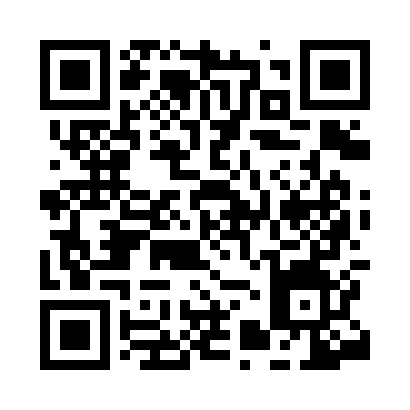 Prayer times for Albiolo, ItalyWed 1 May 2024 - Fri 31 May 2024High Latitude Method: Angle Based RulePrayer Calculation Method: Muslim World LeagueAsar Calculation Method: HanafiPrayer times provided by https://www.salahtimes.comDateDayFajrSunriseDhuhrAsrMaghribIsha1Wed4:116:111:216:228:3210:252Thu4:086:101:216:238:3310:273Fri4:066:081:216:248:3510:294Sat4:046:071:216:258:3610:315Sun4:016:051:216:258:3710:336Mon3:596:041:216:268:3910:357Tue3:576:021:216:278:4010:378Wed3:556:011:216:288:4110:399Thu3:526:001:216:288:4210:4110Fri3:505:581:216:298:4410:4311Sat3:485:571:216:308:4510:4512Sun3:465:561:216:318:4610:4713Mon3:445:551:216:318:4710:4914Tue3:415:531:216:328:4810:5115Wed3:395:521:216:338:5010:5316Thu3:375:511:216:338:5110:5517Fri3:355:501:216:348:5210:5718Sat3:335:491:216:358:5310:5919Sun3:315:481:216:358:5411:0120Mon3:295:471:216:368:5511:0321Tue3:275:461:216:378:5611:0522Wed3:255:451:216:378:5711:0723Thu3:235:441:216:388:5811:0924Fri3:215:431:216:399:0011:1125Sat3:195:421:216:399:0111:1326Sun3:175:421:216:409:0211:1527Mon3:165:411:216:409:0311:1728Tue3:145:401:226:419:0411:1829Wed3:125:391:226:429:0411:2030Thu3:105:391:226:429:0511:2231Fri3:095:381:226:439:0611:24